Ideas for Inexpensive or free rewards for childrenUse a calendar or a sticker chart to keep track of your child’s good behavior. When the chart fills up, recognize the good behavior(S) and reward them.Stay up 15 minutes laterPizza for dinner (their choice)Doesn’t have to make bedPlay a game with someone at homeHave a sleepoverChoose dessert or a small piece of candyGets to choose the vegetable for dinnerWatch 15 extra minutes of TV or play 15 extra minutes of video gamesGo to the ParkGo to the moviesChoose a movie to rentDecide what is for dinnerBake cookies or cupcakes togetherChoose music to play at home or in the carPlay outside for an extra 30 minutesGo to the libraryHave a special snack at lunchGo out for ice creamPick a treat from the dollar section at a storeChoose an art project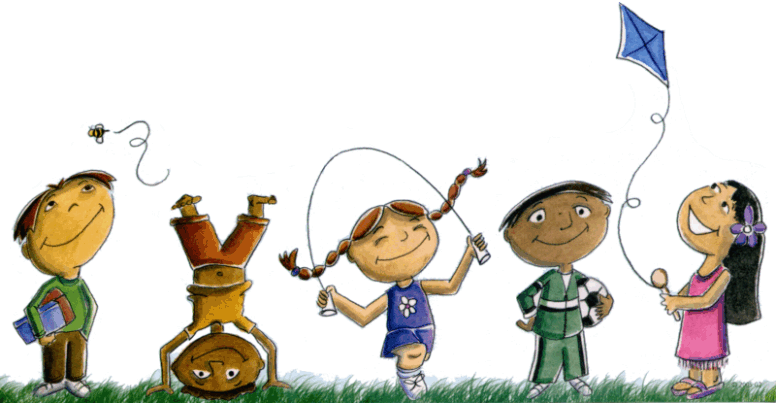 